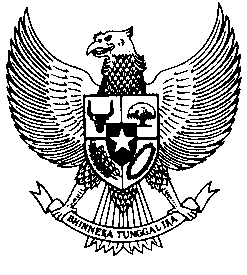 BUPATI BIAK NUMFORPERATURAN BUPATI BIAK NUMFORNOMOR :           TAHUN  2020 TENTANGURAIAN JABATAN Dinas kesehatanDENGAN RAHMAT TUHAN YANG MAHA ESABUPATI BIAK NUMFORMenimbangMenimbangMenimbang:a.bahwa sehubungan dengan telah diundangkannya Peraturan Bupati Kabupaten Biak Numfor Nomor 12 Tahun 2017 tentang Susunan Organisasi dan Tata Kerja Dinas Kesehatan Kabupaten Biak Numfor, maka perlu diatur lebih lanjut Uraian Jabatan Dinas Kesehatan Kabupaten Biak Numfor ; b.bahwa berdasarkan pertimbangan sebagaimana dimaksud huruf a,  perlu menetapkan Peraturan Bupati Biak Numfor tentang Uraian Jabatan Dinas Kesehatan Kabupaten Biak Numfor. MengingatMengingatMengingat:1.Undang-Undang Nomor 12 Tahun 1969 tentang Pembentukan Propinsi Otonom Irian Barat dan Kabupaten-kabupaten Otonom di Propinsi Irian Barat (Lembaran Negara Tahun 1969 Nomor 47, Tambahan Lembaran Negara Nomor 2907) ;2.Undang-Undang Nomor 8 Tahun 1974 tentang Pokok-Pokok Kepegawaian (Lembaran Negara Tahun 1974 Nomor 55, Tambahan Lembaran Negara Nomor 3041) sebagaimana telah dirubah dengan Undang-Undang Nomor 43 Tahun 1999 tentang Pokok-Pokok Kepegawaian (Lembaran Negara Republik Indonesia Tahun 1999 Nomor 169, Tambahan Lembaran Negara Republik Indonesia Nomor 3890) ;3.Undang-Undang Nomor 28 Tahun 1999 tentang Penyelenggaraan Negara Yang Bersih dan Bebas dari Korupsi, Kolusi dan Nepotisme (Lembaran Negara Tahun 1999 Nomor 75, Tambahan Lembaran Negara Nomor  3851) ;4.Undang-Undang Nomor  21 Tahun 2001 tentang Otonomi Khusus bagi Provinsi Papua (Lembaran Negara Republik Indonesia Nomor 135, Tambahan lembaran Negara Republik Indonesia Nomor 4151) ;  5.Undang-Undang Nomor 33 Tahun 2004 tentang Perimbangan Keuangan antara Pemerintah Pusat dan Pemerintah Daerah (Lembaran Negara Republik Indonesia Tahun 2004 Nomor 126, Tambahan Lembaan Negara Republik Indonesia Nomor 4438);6.Undang-Undang Nomor 12 Tahun 2011 tentang Pembentukan Peraturan Perundang-Undangan (Lembatan Negara Tahun 2011 Nomor 83, Tambahan Lembaran;7.Undang-Undang Nomor 5 Tahun 2014 tentang Aparatur Sipil Negara (Lembaran Negara Republik Indonesia Tahun 2014 Nomor 6, Tembahan Lembaran Negara Republik Indonesia Nomor 5494);8.Undang-Undang Nomor 30 Tahun 2014 tentang Pemerintahan Daerah (Lembaran Negara Republik Indonesia Tahun 2014 Nomor 292, Tambahan Lembaran Negara Republik Indonesia Nomor 5601);9.Undang-Undang Nomor 23 Tahun 2014  tentang Pemerintahan Daerah (Lembaran Negara Republik Indonesia Tahun 2014 Nomor 244, Tambahan Lembaran Negara republik Indonesia Nomor 5587), sebagaimana telah diubah beberapa kali terakhir dengan Undang-Undang Nomor 9 Tahun 2015 tentang Perubahan ke II atas Undang-Undang Nomor 23 Tahun 2014 tentang Pemerintahan Daerah (Lembaran Negara Republik Indonesia Tahun 2015 Nomor 56, Tambahan Lembaran Negara Nomor 5679);10.Peraturan Pemerintah Nomor 18 Tahun 2016 tentang  Perangkat Daerah (Lembaran Negara Republik Indonesia Tahun 2016 Nomor 18, Tambahan Lembaran Negara Nomor 114);11.Peraturan Pemerintah Republik Indonesia Nomor 72 Tahun 2019 tentang Perubahan atas Peraturan Pemerintah Nomor 18 Tahun 2016Perangkat daerah ( Lembaran Negara Republik Indonesia Tahun 2019 Nomor 187);12.Peraturan Menteri Dalam Negeri Nomor 80 Tahun 2015 tentang Pembentukan Produk Hukum Daerah (Berita Negara Republik Indonesia Tahun 2015 Nomor 2036);13.Peraturan Kepala Badan Kepegawaian Negara Nomor 12 Tahun 2011 Tentang Pedoman Pelaksanaan Analisis Jabatan;14.Peraturan Daerah Kabupaten Biak Numfor Nomor : 3 Tahun 2016 tentang Pembentukan dan Susunan Perangkat Daerah Kabupaten Biak Numfor ( Lembaga Daerah Kabupaten Biak Numfor Tahun 2016 Nomor 3, Tambahan lembaran Daerah Kabupaten Biak Numfor Nomor 3 );15.Peraturan Daerah Nomor 4 Tahun 2018 tentang Perubahan Pertama atas Peraturan Daerah Nomor 3 Tahun 2016 tentang Pembentukan dan susunan Perangkat Daerah Kabupaten Biak Numfor(Lembaran  Daerah Kabupaten Biak Numfor Tahun 2018 Nomor 4, Tambahan lembaran Daerah Kabupaten Biak Numfor Nomor 4 );16.Peraturan Bupati Biak Numfor Nomor 12  Tahun 2017 Tentang Susunan Organisasi dan Tata Kerja  Dinas Kesehatan Kabupaten Biak Numfor (Berita  Daerah Kabupaten Biak Numfor tahun 2017 Nomor 12); dan17.Peraturan Bupati Biak Numfor Nomor 115 Tahun 2017 Tentang Uraian Tugas dan Fungsi Dinas Kesehatan Kabupaten Biak Numfor ( Berita  Daerah Kabupaten Biak Numfor tahun 2017 Nomor 115).M E M U T U S K A N  :M E M U T U S K A N  :M E M U T U S K A N  :M E M U T U S K A N  :M E M U T U S K A N  :M E M U T U S K A N  :MenetapkanMenetapkanMenetapkan:PERATURAN BUPATI BIAK NUMFOR TENTANG URAIAN JABATAN Dinas KESEHATAN KABUPATEN BIAK NUMFORPERATURAN BUPATI BIAK NUMFOR TENTANG URAIAN JABATAN Dinas KESEHATAN KABUPATEN BIAK NUMFORBAB  IBAB  IBAB  IBAB  IBAB  IBAB  IKETENTUAN UMUMKETENTUAN UMUMKETENTUAN UMUMKETENTUAN UMUMKETENTUAN UMUMKETENTUAN UMUMPasal  1Pasal  1Pasal  1Pasal  1Pasal  1Pasal  1Dalam Peraturan ini yang dimaksud dengan :Dalam Peraturan ini yang dimaksud dengan :Dalam Peraturan ini yang dimaksud dengan :Dalam Peraturan ini yang dimaksud dengan :Dalam Peraturan ini yang dimaksud dengan :Dalam Peraturan ini yang dimaksud dengan :a.Daerah adalah Kabupaten Biak Numfor ;Daerah adalah Kabupaten Biak Numfor ;Daerah adalah Kabupaten Biak Numfor ;Daerah adalah Kabupaten Biak Numfor ;Daerah adalah Kabupaten Biak Numfor ;b.Pemerintah Daerah adalah Pemerintah Daerah Kabupaten Biak Numfor ;Pemerintah Daerah adalah Pemerintah Daerah Kabupaten Biak Numfor ;Pemerintah Daerah adalah Pemerintah Daerah Kabupaten Biak Numfor ;Pemerintah Daerah adalah Pemerintah Daerah Kabupaten Biak Numfor ;Pemerintah Daerah adalah Pemerintah Daerah Kabupaten Biak Numfor ;c.Bupati adalah Bupati Biak Numfor;Bupati adalah Bupati Biak Numfor;Bupati adalah Bupati Biak Numfor;Bupati adalah Bupati Biak Numfor;Bupati adalah Bupati Biak Numfor;d.Perangkat Daerah yang selanjutnya disingkat PD adalah Perangkat Daerah Pemerintah Kabupaten Biak Numfor;Perangkat Daerah yang selanjutnya disingkat PD adalah Perangkat Daerah Pemerintah Kabupaten Biak Numfor;Perangkat Daerah yang selanjutnya disingkat PD adalah Perangkat Daerah Pemerintah Kabupaten Biak Numfor;Perangkat Daerah yang selanjutnya disingkat PD adalah Perangkat Daerah Pemerintah Kabupaten Biak Numfor;Perangkat Daerah yang selanjutnya disingkat PD adalah Perangkat Daerah Pemerintah Kabupaten Biak Numfor;e.Dinas adalah Dinas Kesehatan Kabupaten Biak  Numfor;Dinas adalah Dinas Kesehatan Kabupaten Biak  Numfor;Dinas adalah Dinas Kesehatan Kabupaten Biak  Numfor;Dinas adalah Dinas Kesehatan Kabupaten Biak  Numfor;Dinas adalah Dinas Kesehatan Kabupaten Biak  Numfor;f.Kepala Dinas adalah Kepala Dinas Kesehatan Kabupaten Biak  Numfor;Kepala Dinas adalah Kepala Dinas Kesehatan Kabupaten Biak  Numfor;Kepala Dinas adalah Kepala Dinas Kesehatan Kabupaten Biak  Numfor;Kepala Dinas adalah Kepala Dinas Kesehatan Kabupaten Biak  Numfor;Kepala Dinas adalah Kepala Dinas Kesehatan Kabupaten Biak  Numfor;g.Sekretariat adalah Sekretariat pada Dinas Kesehatan Kabupaten Biak  Numfor;Sekretariat adalah Sekretariat pada Dinas Kesehatan Kabupaten Biak  Numfor;Sekretariat adalah Sekretariat pada Dinas Kesehatan Kabupaten Biak  Numfor;Sekretariat adalah Sekretariat pada Dinas Kesehatan Kabupaten Biak  Numfor;Sekretariat adalah Sekretariat pada Dinas Kesehatan Kabupaten Biak  Numfor;h.Sekretaris adalah Sekretaris pada Dinas Kesehatan Kabupaten Biak  NumforSekretaris adalah Sekretaris pada Dinas Kesehatan Kabupaten Biak  NumforSekretaris adalah Sekretaris pada Dinas Kesehatan Kabupaten Biak  NumforSekretaris adalah Sekretaris pada Dinas Kesehatan Kabupaten Biak  NumforSekretaris adalah Sekretaris pada Dinas Kesehatan Kabupaten Biak  Numfori.Bidang adalah Bidang pada Dinas Kesehatan Kabupaten Biak  Numfor;Bidang adalah Bidang pada Dinas Kesehatan Kabupaten Biak  Numfor;Bidang adalah Bidang pada Dinas Kesehatan Kabupaten Biak  Numfor;Bidang adalah Bidang pada Dinas Kesehatan Kabupaten Biak  Numfor;Bidang adalah Bidang pada Dinas Kesehatan Kabupaten Biak  Numfor;j.Kepala Bidang adalah Kepala Bidang pada Dinas Kesehatan Kabupaten Biak  Numfor;Kepala Bidang adalah Kepala Bidang pada Dinas Kesehatan Kabupaten Biak  Numfor;Kepala Bidang adalah Kepala Bidang pada Dinas Kesehatan Kabupaten Biak  Numfor;Kepala Bidang adalah Kepala Bidang pada Dinas Kesehatan Kabupaten Biak  Numfor;Kepala Bidang adalah Kepala Bidang pada Dinas Kesehatan Kabupaten Biak  Numfor;k.Sub Bagian adalah Sub Bagian pada Dinas Kesehatan Kabupaten Biak  Numfor;Sub Bagian adalah Sub Bagian pada Dinas Kesehatan Kabupaten Biak  Numfor;Sub Bagian adalah Sub Bagian pada Dinas Kesehatan Kabupaten Biak  Numfor;Sub Bagian adalah Sub Bagian pada Dinas Kesehatan Kabupaten Biak  Numfor;Sub Bagian adalah Sub Bagian pada Dinas Kesehatan Kabupaten Biak  Numfor;l.Kepala Sub Bagian adalah Kepala Sub Bagian pada Dinas Kesehatan Kabupaten Biak  Numfor;Kepala Sub Bagian adalah Kepala Sub Bagian pada Dinas Kesehatan Kabupaten Biak  Numfor;Kepala Sub Bagian adalah Kepala Sub Bagian pada Dinas Kesehatan Kabupaten Biak  Numfor;Kepala Sub Bagian adalah Kepala Sub Bagian pada Dinas Kesehatan Kabupaten Biak  Numfor;Kepala Sub Bagian adalah Kepala Sub Bagian pada Dinas Kesehatan Kabupaten Biak  Numfor;m.Seksi adalah Seksi pada Dinas Kesehatan Kabupaten Biak  Numfor;Seksi adalah Seksi pada Dinas Kesehatan Kabupaten Biak  Numfor;Seksi adalah Seksi pada Dinas Kesehatan Kabupaten Biak  Numfor;Seksi adalah Seksi pada Dinas Kesehatan Kabupaten Biak  Numfor;Seksi adalah Seksi pada Dinas Kesehatan Kabupaten Biak  Numfor;n.Kepala Seksi adalah Kepala Seksi pada Dinas Kesehatan Kabupaten Biak  Numfor;Kepala Seksi adalah Kepala Seksi pada Dinas Kesehatan Kabupaten Biak  Numfor;Kepala Seksi adalah Kepala Seksi pada Dinas Kesehatan Kabupaten Biak  Numfor;Kepala Seksi adalah Kepala Seksi pada Dinas Kesehatan Kabupaten Biak  Numfor;Kepala Seksi adalah Kepala Seksi pada Dinas Kesehatan Kabupaten Biak  Numfor;oUnit Pelaksana Teknis Dinas yang selanjutnya disingkat dengan UPTD adalah unsur pelaksana teknis pada Dinas Kesehatan Kabupaten Biak  Numfor;Unit Pelaksana Teknis Dinas yang selanjutnya disingkat dengan UPTD adalah unsur pelaksana teknis pada Dinas Kesehatan Kabupaten Biak  Numfor;Unit Pelaksana Teknis Dinas yang selanjutnya disingkat dengan UPTD adalah unsur pelaksana teknis pada Dinas Kesehatan Kabupaten Biak  Numfor;Unit Pelaksana Teknis Dinas yang selanjutnya disingkat dengan UPTD adalah unsur pelaksana teknis pada Dinas Kesehatan Kabupaten Biak  Numfor;Unit Pelaksana Teknis Dinas yang selanjutnya disingkat dengan UPTD adalah unsur pelaksana teknis pada Dinas Kesehatan Kabupaten Biak  Numfor;p.Kelompok Jabatan Fungsional adalah Kelompok Jabatan Fungsional pada Dinas Kesehatan Kabupaten Biak  Numfor;Kelompok Jabatan Fungsional adalah Kelompok Jabatan Fungsional pada Dinas Kesehatan Kabupaten Biak  Numfor;Kelompok Jabatan Fungsional adalah Kelompok Jabatan Fungsional pada Dinas Kesehatan Kabupaten Biak  Numfor;Kelompok Jabatan Fungsional adalah Kelompok Jabatan Fungsional pada Dinas Kesehatan Kabupaten Biak  Numfor;Kelompok Jabatan Fungsional adalah Kelompok Jabatan Fungsional pada Dinas Kesehatan Kabupaten Biak  Numfor;q.Tugas adalah uraian tugas unit kerja dalam bentuk ringkas yang merupakan kegiatan  yang bersumber dari urusan;Tugas adalah uraian tugas unit kerja dalam bentuk ringkas yang merupakan kegiatan  yang bersumber dari urusan;Tugas adalah uraian tugas unit kerja dalam bentuk ringkas yang merupakan kegiatan  yang bersumber dari urusan;Tugas adalah uraian tugas unit kerja dalam bentuk ringkas yang merupakan kegiatan  yang bersumber dari urusan;Tugas adalah uraian tugas unit kerja dalam bentuk ringkas yang merupakan kegiatan  yang bersumber dari urusan;r.Fungsi adalah penjabaran Tugas yang menggambarkan seluruh kegiatan unit kerja  dalam siklus manajemen.Fungsi adalah penjabaran Tugas yang menggambarkan seluruh kegiatan unit kerja  dalam siklus manajemen.Fungsi adalah penjabaran Tugas yang menggambarkan seluruh kegiatan unit kerja  dalam siklus manajemen.Fungsi adalah penjabaran Tugas yang menggambarkan seluruh kegiatan unit kerja  dalam siklus manajemen.Fungsi adalah penjabaran Tugas yang menggambarkan seluruh kegiatan unit kerja  dalam siklus manajemen.BAB  IIBAB  IIBAB  IIBAB  IIBAB  IIBAB  IIURAIAN JABATAN URAIAN JABATAN URAIAN JABATAN URAIAN JABATAN URAIAN JABATAN URAIAN JABATAN Pasal  2Pasal  2Pasal  2Pasal  2Pasal  2Pasal  21)Uraian Jabatan Dinas Kesehatan Kabupaten Biak Numfor sebagaimana tercantum dalam Lampiran I Peraturan ini. Uraian Jabatan Dinas Kesehatan Kabupaten Biak Numfor sebagaimana tercantum dalam Lampiran I Peraturan ini. Uraian Jabatan Dinas Kesehatan Kabupaten Biak Numfor sebagaimana tercantum dalam Lampiran I Peraturan ini. Uraian Jabatan Dinas Kesehatan Kabupaten Biak Numfor sebagaimana tercantum dalam Lampiran I Peraturan ini. Uraian Jabatan Dinas Kesehatan Kabupaten Biak Numfor sebagaimana tercantum dalam Lampiran I Peraturan ini. 2)Analisis Beban Kerja Dinas Kesehatan Kabupaten Biak Numfor sebagaimana tercancum dalam lampiran II Peraturan iniAnalisis Beban Kerja Dinas Kesehatan Kabupaten Biak Numfor sebagaimana tercancum dalam lampiran II Peraturan iniAnalisis Beban Kerja Dinas Kesehatan Kabupaten Biak Numfor sebagaimana tercancum dalam lampiran II Peraturan iniAnalisis Beban Kerja Dinas Kesehatan Kabupaten Biak Numfor sebagaimana tercancum dalam lampiran II Peraturan iniAnalisis Beban Kerja Dinas Kesehatan Kabupaten Biak Numfor sebagaimana tercancum dalam lampiran II Peraturan ini3)Peta Jabatan Dinas Kesehatan Kabupaten Biak Numfor sebagaimana tercantum dalam Lampiran III Peraturan ini.Peta Jabatan Dinas Kesehatan Kabupaten Biak Numfor sebagaimana tercantum dalam Lampiran III Peraturan ini.Peta Jabatan Dinas Kesehatan Kabupaten Biak Numfor sebagaimana tercantum dalam Lampiran III Peraturan ini.Peta Jabatan Dinas Kesehatan Kabupaten Biak Numfor sebagaimana tercantum dalam Lampiran III Peraturan ini.Peta Jabatan Dinas Kesehatan Kabupaten Biak Numfor sebagaimana tercantum dalam Lampiran III Peraturan ini.BAB IIIBAB IIIBAB IIIBAB IIIBAB IIIBAB IIIKETENTUAN PENUTUPKETENTUAN PENUTUPKETENTUAN PENUTUPKETENTUAN PENUTUPKETENTUAN PENUTUPKETENTUAN PENUTUPPasal 3Pasal 3Pasal 3Pasal 3Pasal 3Pasal 3Pada saat berlakunya Peraturan ini, maka segala peraturan yang bertentangan dengan Peraturan Bupati ini dinyatakan tidak berlaku.Pada saat berlakunya Peraturan ini, maka segala peraturan yang bertentangan dengan Peraturan Bupati ini dinyatakan tidak berlaku.Pada saat berlakunya Peraturan ini, maka segala peraturan yang bertentangan dengan Peraturan Bupati ini dinyatakan tidak berlaku.Pada saat berlakunya Peraturan ini, maka segala peraturan yang bertentangan dengan Peraturan Bupati ini dinyatakan tidak berlaku.Pada saat berlakunya Peraturan ini, maka segala peraturan yang bertentangan dengan Peraturan Bupati ini dinyatakan tidak berlaku.Pada saat berlakunya Peraturan ini, maka segala peraturan yang bertentangan dengan Peraturan Bupati ini dinyatakan tidak berlaku.Pasal 4Pasal 4Pasal 4Pasal 4Pasal 4Pasal 4Peraturan Bupati ini mulai berlaku pada tanggal diundangkan.Peraturan Bupati ini mulai berlaku pada tanggal diundangkan.Peraturan Bupati ini mulai berlaku pada tanggal diundangkan.Peraturan Bupati ini mulai berlaku pada tanggal diundangkan.Peraturan Bupati ini mulai berlaku pada tanggal diundangkan.Peraturan Bupati ini mulai berlaku pada tanggal diundangkan.Agar setiap orang dapat mengetahuinya dan memerintahkan pengundangan Peraturan Bupati ini dengan penempatannya dalam Berita Daerah Kabupaten Biak Numfor.Agar setiap orang dapat mengetahuinya dan memerintahkan pengundangan Peraturan Bupati ini dengan penempatannya dalam Berita Daerah Kabupaten Biak Numfor.Agar setiap orang dapat mengetahuinya dan memerintahkan pengundangan Peraturan Bupati ini dengan penempatannya dalam Berita Daerah Kabupaten Biak Numfor.Agar setiap orang dapat mengetahuinya dan memerintahkan pengundangan Peraturan Bupati ini dengan penempatannya dalam Berita Daerah Kabupaten Biak Numfor.Agar setiap orang dapat mengetahuinya dan memerintahkan pengundangan Peraturan Bupati ini dengan penempatannya dalam Berita Daerah Kabupaten Biak Numfor.Agar setiap orang dapat mengetahuinya dan memerintahkan pengundangan Peraturan Bupati ini dengan penempatannya dalam Berita Daerah Kabupaten Biak Numfor.Ditetapkan di :BiakPada tanggal:BUPATI BIAK NUMFORBUPATI BIAK NUMFORBUPATI BIAK NUMFORHERRY ARIO NAAPHERRY ARIO NAAPHERRY ARIO NAAP